Datum, tid och plats:	Söndag 3 mars kl 15:00 på Skolspåret 43, (1 tr) i HjällboFörslag till dagordning:Årsmötet öppnas / Fastställande av röstlängdGodkännande av dagordningVal av:a, mötesordförandeb, protokollförarec, justerared, rösträknareFråga om årsmötets behörighetStyrelsens årsberättelse 2018a, verksamhetb, ekonomiRevisorernas berättelseFråga om ansvarsfrihet för styrelsenFastställande av resultat- och balansräkningBeslut i anledning av överskott eller underskott i den fastställda resultat- och balansräkningen.Fastställande av verksamhetsplan och budget för 2019Beslut om arvodenFastställande av medlemsavgiftVal av styrelse:
a, kassör (2 år)
b, ledamöter (4 st à 2 år, 1 fyllnadsval à 1 år)
c, suppleanter (3 st à 1 år)a, ordinarie revisor (1 st à 2 år)
b, revisorsuppleant (1 st à 2 år)Val till Gunnar Fagrells minnesfonda, styrelseledamöter (3 st à 1 år)b, revisorer (2 st à 1 år)Val av valberedning (3 st à 1 år, varav en sammankallande)Årsmötet avslutas					/StyrelsenInledningStartFöreningen Internationella Folkhögskolan (FIF) grundades 1959. En uppgift blev att ge ungdomar från Afrika och Asien grundutbildning, som de skulle kunna använda till att utveckla folkrörelserna i deras hemländer.FIF har genom åren haft många samarbetsprojekt bl.a i Bolivia, Uruguay, Uganda, östra Jerusalem, Sydafrika och Pakistan.FIF har haft informationsverksamhet om internationella frågor, för barn och ungdomar i skolor i Göteborg, t ex Landamäreskolan.  Föreningens grundpelareFIF är en obunden, ideell förening.Utdrag ur stadgarna:
Föreningens ändamål är
- att väcka och fördjupa intresse om människors situation i andra länder, främst utvecklingsländer
- att bedriva utbildning kring dessa frågor
- att arbeta med utvecklingsbiståndFN:s deklaration om de mänskliga rättigheterna ligger till grund för all verksamhet.Verksamheten 2018	SamarbetsprojektFIF har startat två samarbetsprojekt med två organisationer i Pakistan. Det ena projektet ämnar vi bedriva med National Trade Union Federation (NTUF). Det andra projektet är med Bonded Labour Liberation Front Pakistan (BLLFP). NTUF är en landsorganisation i Pakistan som organiserar arbetare inom industrin. BLLFP sysslar med att befria barnslavar och ge dem och deras föräldrar utbildning och rådgivning. Tillsammans har vi haft träffar i två olika omgångar där vi har gått igenom hur allvarlig situationen är och hur vi skall kunna hjälpa till för att förbättra den. Vi har påbörjat kontakter med Forum Syd för att få SIDA-bidrag till projekten. Café Världen
FIF genomförde ett seminarium under rubriken Café Världen Eritreas barn 17 maj 2018 och Café Världen Moldavien november 2018. Café Världen genomfördes i ABC:s lokaler i Hjällbo.Samarbete med ABC (Arabiska Bokstavscentret)
Under 2018 har FIF bedrivit verksamhet i ABC:s lokaler på Skolspåret i Hjällbo. Där har FIF haft de flesta av sina möten och även bedrivit läxhjälpen på onsdagar.Läxhjälp 
Sedan tre år arbetar FIF kontinuerligt med läxhjälp för grundskole- och gymnasieelever, men också för vuxna människor bl a från ABF och SFI. Arbetet med detta planerades 2015 och startade i januari 2016. FIF hjälper till med matematik, svenska, engelska, samhälls- och naturkunskap samt historia. På måndagar sitter vi i Tuve bibliotek och på onsdagar sitter vi i ABC:s lokaler i Hjällbo. Tuve bibliotek har varit mycket positiva till läxhjälpen. Eftersom behovet av läxhjälp har varit så stort, kommer det även elever till Tuve bibliotek på torsdagar, som egentligen är ämnade för deras språkcafé. Vi har kunnat dela upp verksamheten på torsdagar så att personal från Tuve Bibliotek har fixat språkcaféet medan FIF har bedrivit läxhjälpen. 
Möten, styrelseuppdrag och revision
I styrelsens uppdrag ingår att planera och bedriva verksamheten enligt gällande stadgar samtidigt som ekonomin skall vara i gott skick. Via medlemsavgifterna skall en betydande del av verksamheten finansieras. På FIF:s årsmöte i mars 2018 omvaldes Johnny Andersson, Ehsan Ullah Khan, Katarina Bredberg, Bertil Andersson och Klas Magnusson till styrelsen. Martin Gustavsson, Amir Sadayo, Dina Chebbo och Zehaie Keleta sitter kvar till 2019. Suppleanter valdes inte utan bordlades till senare möte.Styrelsen hade fyra protokollförda möten och ett arbetsmöte under första halvåret 2018. Protokollen har förts av Klas Magnusson och Katarina Bredberg.På FIF:s årsmöte i mars 2018 omvaldes Birgitta Nesterud till revisor och Delavar Feizi till revisorssuppleant. Styrelsens årsredovisning för 2018Styrelsen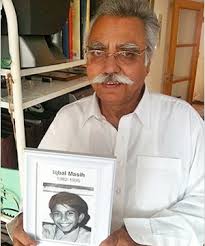 Kontakt och medlemskapKontakta oss via mejl: info@folks.seFör att kontakta enskild styrelseledamot via mejl, skriver man förnamnet@folks.seKontakta oss via post:Internationella Folkhögskolanc/o Martin GustavssonArvesgärde 1141744 GöteborgHemsida: www.folks.seBesöksadress: ABC, Skolspåret 43 i HjällboMedlemskapVill du vara med och stödja vår verksamhet? Du är hjärtligt välkommen att bli medlem i föreningen Internationella Folkhögskolan.Årlig medlemsavgift: 2 000 kr per år för organisationer med 1000 medlemmar eller fler350 kr per år för mindre föreningar med upp till 1000 medlemmar150 kr för enskild medlem50 kr per år för ungdomsmedlem Medlemsavgiften kan betalas in på bankgiro 5721–8927Vi tar också tacksamt emot gåvor till något av våra projekt i Pakistan.Vi välkomnar er som vill vara aktiva i föreningens verksamhet såväl som er som vill bidra ekonomiskt.Verksamhetsplan och budgetFIF:s verksamhetsplan 2019 är att arbeta med följande projekt:Café Världen LäxhjälpTvå samarbetsprojekt i PakistanÖkat medlemsantalUtveckla kontakter via sociala medier och studiecirklar.Ekonomisk översikt
Styrelsen bedömer att kostnaderna för verksamheten 2019 kommer att överstiga intäkterna. Detta beror på våra projekt i Pakistan. Intäkter
Styrelsen beräknar att medlemsantalet ökar till ca 30 personer/föreningar för 2019. Detta ger ca 6 000 kr.
Ränteintäkterna från KFM bedöms bli ca 800 kr. Nu har föreningen hållit på med läxhjälp i tre år, varför vi egentligen är berättigade till bidrag från Skolverket. Nästa ansökningstillfälle är i december 2019, varför FIF inte kommer att få några intäkter under året.Kostnader
* FIF har några fasta kostnader bl a för vår hemsida www.folks.se. Domänen kostar 362 kr per år. Dessutom kostar tillgång till Office-paketet 90 kr per månad. * Swedbank debiterar nu FIF ca 750 kr som en engångskostnad per år vilket utgör kostnad för internetbanken och tillhörande bankgiroanslutning.
* FIF räknar även med kostnader för samarbetsprojekt i Pakistan. Dessa projekt kommer att utgöra huvuddelen av kostnaderna för 2019. Projektbudgetarna omfattar ca 800 000 kr varav FIF står för 10% och Forum Syd för övriga 90%.* Därutöver har FIF kostnader för resor, inköp av kontorsmaterial, förtäring i samband med möten, läxhjälpen och Café Världen samt andra möteskostnader. Detta blir ca 3 500 kr.ResultaträkningResultaträkning2018.01.012017.01.01Budget2018.12.312017.12.312018IntäkterMedlemsavgifter           6 050,00 kr          5 400,00 kr       6 000,00 kr Bidrag från ABC                     -   kr                     -   kr Enskilda bidrag                     -   kr               50,00 kr Flyttbidrag Higab                     -   kr                     -   kr Ersättning Folksam Liv                     -   kr        72 886,00 kr Ränteintäkter              582,00 kr          1 961,00 kr       1 000,00 kr INTÄKTER        6 632,00 kr      80 297,00 kr    7 000,00 kr KostnaderKostnaderLokalkostnader                     -   kr -        1 889,00 kr Kontorsmaterial           2 290,00 kr          1 294,50 kr       1 780,00 kr Flyttkostnad                     -   kr                     -   kr Reskostnad           2 818,00 kr          4 011,00 kr       2 460,00 kr Styrelsemöten           2 850,00 kr          3 788,00 kr       2 500,00 kr Workshop                      -   kr        14 865,00 kr Kamerala kostnader              750,00 kr             753,00 kr          750,00 kr KOSTNADER        8 708,00 kr      22 822,50 kr    7 490,00 kr Resultat-  2 076,00 kr     57 474,50 kr -    490,00 kr BalansräkningBalansräkning2018.12.312017.12.31TillgångarTillgångarKassa och bank         81 919,75 kr        98 958,25 kr Fordringar         17 318,00 kr        18 906,00 kr Förutbet kostnader                     -   kr                     -   kr TILLGÅNGAR     99 237,75 kr   117 864,25 kr SkulderLeverantörsskulder                     -   kr -   krFörinbet medl.avg.                     -   kr 450,00 krKortfristiga skulder           1 627,00 kr 22 030,00 krLångfristiga skulder       115 657,84 kr 111 355,34 krBalanserat resultat-       15 971,09 kr -      73 445,59 krÅrets resultat-         2 076,00 kr 57 474,50 krSKULDER     99 237,75 kr   117 864,25 kr 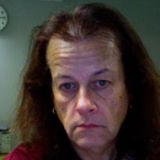 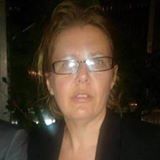 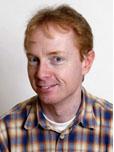 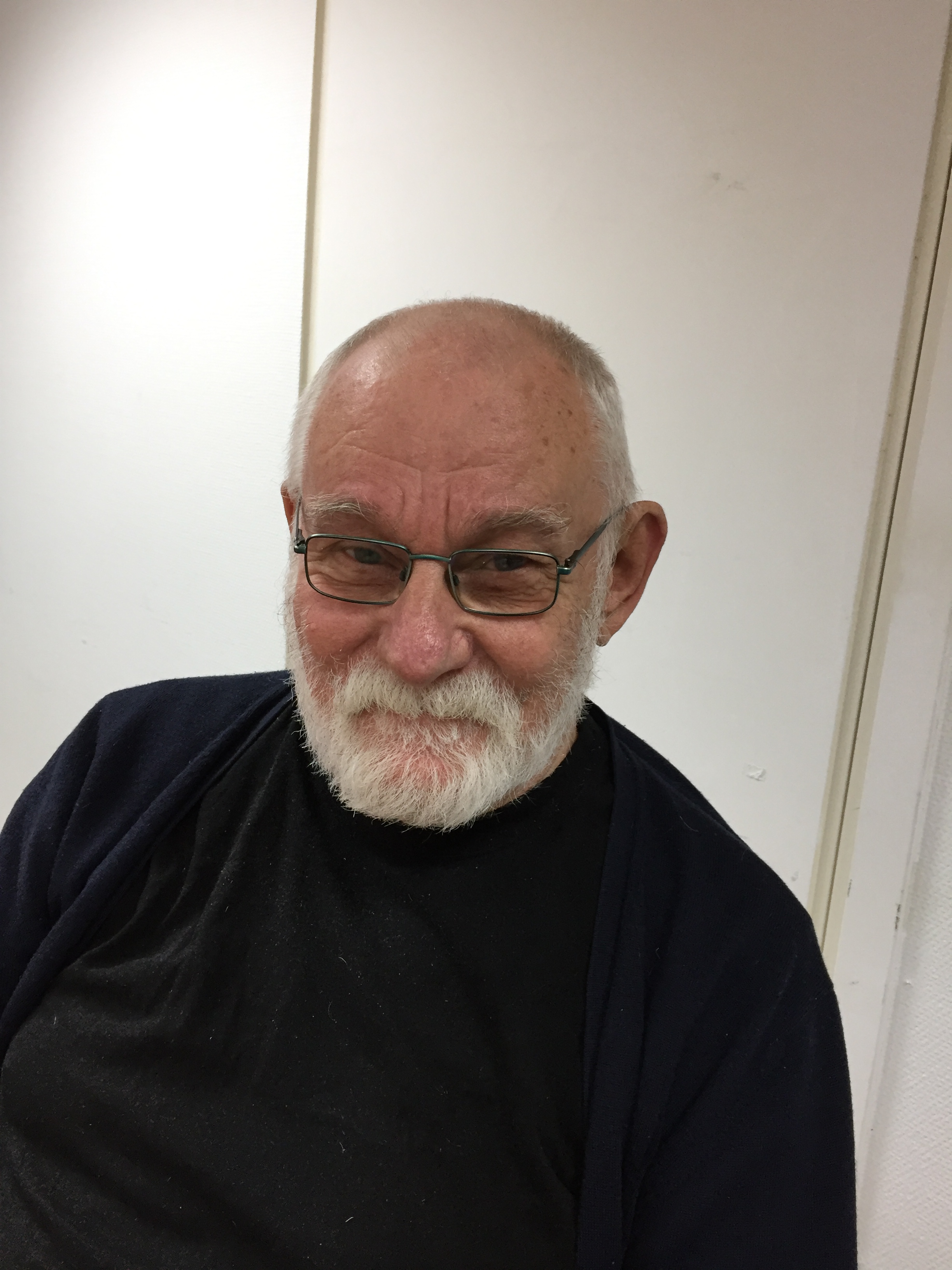 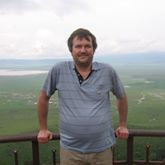 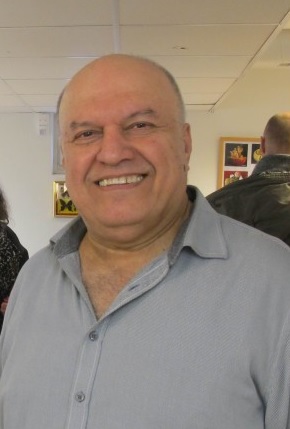 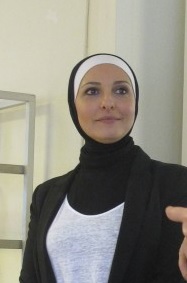 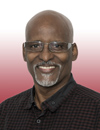 